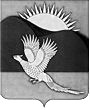 АДМИНИСТРАЦИЯПАРТИЗАНСКОГО МУНИЦИПАЛЬНОГО РАЙОНАПРИМОРСКОГО КРАЯПОСТАНОВЛЕНИЕГлава Партизанскогомуниципального района						       К.К.ЩербаковУтвержденпостановлением администрацииПартизанского муниципального районаот 30.03.2015 № 210СОСТАВликвидационной комиссии по ликвидации муниципального казенного учреждения Сергеевского сельского поселения Партизанского муниципального района «Сергеевская сельская библиотека»__________________30.03.2015         село Владимиро-Александровское                                № 210О ликвидации муниципального казенного учреждения Сергеевского сельского поселения Партизанскогомуниципального района «Сергеевская сельская библиотека»В соответствии с главой 4 Гражданского кодекса Российской Федерации (часть первая) от 30 ноября 1994 года № 51-ФЗ, статьи 18  Федерального закона от 12 января 1996 года № 7-ФЗ «О некоммерческих организациях», Порядком создания, реорганизации, изменения типа                       и ликвидации муниципальных учреждений Партизанского муниципального района, а также утверждения уставов муниципальных учреждений Партизанского муниципального района и внесения в них изменений, утвержденным постановлением администрации Партизанского муниципального района от 08 декабря 2011 года № 728, руководствуясь статьями 28, 31 Устава Партизанского муниципального района, администрация Партизанского муниципального районаПОСТАНОВЛЯЕТ:1. Ликвидировать муниципальное казенное учреждение Сергеевского сельского поселения  Партизанского муниципального района «Сергеевская сельская библиотека».2. Утвердить прилагаемый состав ликвидационной комиссии                     по ликвидации муниципального казенного учреждения Сергеевского сельского поселения  Партизанского муниципального района «Сергеевская сельская библиотека».23. Поручить ликвидационной комиссии осуществить полный комплекс мероприятий по ликвидации муниципального казенного учреждения Сергеевского сельского поселения  Партизанского муниципального района «Сергеевская сельская библиотека», предусмотренный действующим законодательством и иными обязательными для исполнения актами.4. Управлению по распоряжению муниципальной собственностью администрации Партизанского муниципального района (Зайцева) предупредить директора муниципального казенного учреждения Сергеевского сельского поселения Партизанского муниципального района «Сергеевская сельская библиотека» о предстоящем сокращении в срок             за 2 месяца.5. Муниципальное казенное учреждение «Управление культуры» Партизанского муниципального района (Мазильникова) наделить полномочиями по финансовому обеспечению Муниципального казенного учреждения Сергеевского сельского поселения «Сергеевская сельская библиотека». 6. Директору муниципального казенного учреждения Сергеевского сельского поселения  Партизанского муниципального района «Сергеевская сельская библиотека» (Орлова) предупредить работников учреждения                    о предстоящем увольнении в срок за 2 месяца, произвести их увольнение             и осуществить мероприятия по ликвидации учреждения в соответствии                 с действующим законодательством, а также сообщить в письменной форме      в уполномоченный государственный орган, осуществляющий государственную регистрацию юридических лиц, для внесения в единый государственный реестр юридических лиц записи о том, что юридическое лицо находится в процессе ликвидации.7. Ликвидационной комиссии предоставить в администрацию Партизанского муниципального района план мероприятий о ликвидации муниципального казенного учреждения Сергеевского сельского поселения Партизанского муниципального района «Сергеевская сельская библиотека»             в срок до 10 апреля 2015 года.38. Общему отделу администрации Партизанского муниципального района (Кожухарова) опубликовать настоящее постановление в газете «Золотая Долина» и разместить на официальном сайте администрации Партизанского муниципального района в информационно-телекоммуникационной сети «Интернет» в тематической рубрике «Муниципальные правовые акты».9. Контроль за исполнением настоящего постановления возложить                  на первого заместителя главы администрации Партизанского муниципального района Головчанского В.Г.10. Настоящее постановление вступает в законную силу                                 с 01 апреля 2015 года.Мазильникова С.В.  - начальник муниципального казённого учреждения «Управление культуры» Партизанского муниципального района, председатель комиссии (по согласованию)Павленко И.В.- и.о. начальника финансового управления администрации Партизанского муниципального района, заместитель председателя комиссииЗемлянуха О.Г.- заместитель начальника муниципального казённого учреждения «Управление культуры» Партизанского муниципального района, секретарь комиссии                       (по согласованию)Члены комиссии:Дмитриченко В.В.- юрисконсульт муниципального казённого учреждения «Управление культуры» Партизанского муниципального района (по согласованию); Золотарева О.К.- начальник архивного отдела администрации Партизанского муниципального района;Клюгина Е.В.- заместитель главного бухгалтера муниципального казённого учреждения «Управление культуры» Партизанского муниципального района (по согласованию);Орлова О.А.- директор муниципального учреждения Сергеевского сельского поселения Партизанского муниципального района «Сергеевская сельская библиотека» (по согласованию);Рощенков Г.Т.- начальник отдела имущественных отношений управления по распоряжению муниципальной собственностью администрации Партизанского муниципального района.